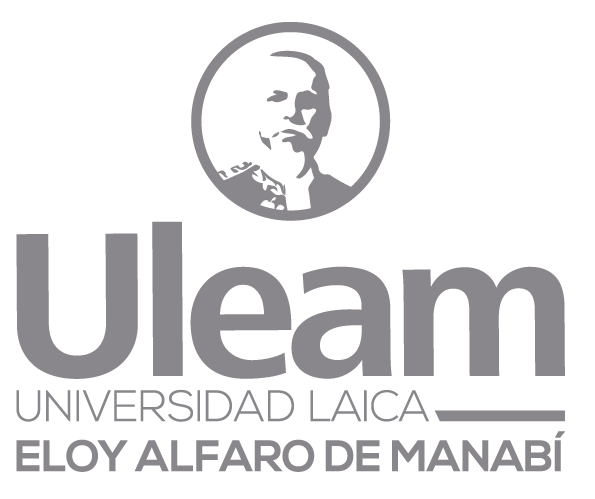 CONTROL DE CAMBIOSOBJETIVOVERSIÓNDESCRIPCIÓNROLNOMBRE/CARGOFECHAFIRMA1ELABORADO1REVISADO1REVISADO1APROBADO